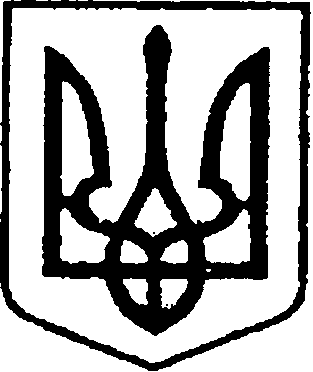 УКРАЇНАЧЕРНІГІВСЬКА ОБЛАСТЬ       Н І Ж И Н С Ь К А    М І С Ь К А    Р А Д А16 сесія VII скликанняР І Ш Е Н Н Явід  «23»  листопада  2021 р.		  м. Ніжин	                        № 40-16/2021	Про  надання дозволу на списання з балансу  виконавчого комітету Ніжинської міської ради основнихзасобів та інших необоротних матеріальнихактивів    Відповідно до ст. ст.26,42,59 Закону України «Про місцеве самоврядування в Україні», Положення про порядок відчуження та списання майна власності територіальної громади м. Ніжина,  затверджене  рішенням Ніжинської міської ради 6 скликання  від 24 лютого 2012р. №12-24/2012, Наказу Державного казначейства України № 447 від 29 листопада 2010р. «Про затвердження Типової інструкції про порядок списання майна бюджетних установ», відповідно до Порядку списання об’єктів державної власності, затвердженого постановою Кабінету Міністрів України від 08 листопада 2007 №1314 Ніжинська міська рада вирішила:1.Дозволити  виконавчому комітету Ніжинської міської ради Чернігівської області   провести списання у зв’язку з фізичною зношеністю, недоцільністю ремонту та таких, що непридатні для використання :Інші необоротні матеріальні активи2. Начальнику відділу  господарського забезпечення апарату виконавчого комітету Ніжинської міської ради (Дмитрієву С.В ) забезпечити оприлюднення даного рішення на офіційному сайті Ніжинської міської ради протягом п’яти робочих днів після його прийняття.3. Організацію виконання даного рішення покласти на першого заступника міського голови з питань діяльності виконавчих органів ради Вовченка Ф.І., начальника відділу господарського забезпечення апарату виконавчого комітету Ніжинської міської ради Дмитрієва С.В., начальника відділу бухгалтерського обліку-головного бухгалтера апарату виконавчого комітету Ніжинської міської ради Єфіменко Н.Є.4. Контроль за виконанням даного рішення покласти на постійну комісію  міської ради з питань житлово-комунального господарства,  комунальної власності, транспорту і зв’язку та енергозбереження (голова комісії Дегтяренко В.М.).     Міський  голова			         	                     Олександр КОДОЛА                  Візують:               Начальник відділу господарського          забезпечення апарату виконавчогокомітету Ніжинської міської ради	Сергій ДМИТРІЄВПерший заступник міського голови з питань діяльності виконавчих органів ради                         Федір ВОВЧЕНКОНачальник відділу юридично -          кадрового забезпечення апарату           виконавчого комітету Ніжинської          міської ради                                                                                В’ячеслав  ЛЕГАНачальник управліннякомунального майна та земельних відносин	Ірина ОНОКАЛОНачальник відділу бухгалтерського обліку-          головний бухгалтер апарату виконавчого комітету Ніжинської міської ради	  Наталія ЄФІМЕНКОСекретар Ніжинської міської ради	  Юрій ХОМЕНКОГолова  комісії міської ради  з питань житлово-комунального господарства, комунальної  власності,транспорту і зв’язку та	Вячеслав Дегтяренкоенергозбереження					         Голова комісії міської ради з питань регламенту,законності, охорони прав і свобод громадян,запобігання корупції,адміністративно-територіального устрою,депутатської діяльностіта етики		        	Валерій САЛОГУБПОЯСНЮВАЛЬНА ЗАПИСКАдо проекту рішення Ніжинської міської ради «Про надання дозволу на списання з балансу виконавчого комітету Ніжинської міської ради основних засобів та інших необоротних матеріальних активів»від____________2021року №______Проект рішення Ніжинської міської ради «_________________»	Проект рішення Ніжинської міської ради передбачає надання дозволу виконавчому комітету Ніжинської міської ради на списання з балансу виконавчого комітету Ніжинської міської ради основних засобів та інших необоротних матеріальних активів у зв’язку з його фізичною зношеністю, недоцільністю ремонту та таких, що непридатні для подальшого використання. Згідно переліку, що викладений у тексті проекту.	Метою прийняття рішення є дотримання юридичної процедури щодо списання комунального майна.	Проект рішення підготовлений відповідно до ст.ст.26,42,59 Закону України «Про місцеве самоврядування в Україні», Положення про порядок відчуження та списання майна власності територіальної громади м. Ніжина,  затверджене  рішенням Ніжинської міської ради 6 скликання  від 24 лютого 2012р. №12-24/2012, Наказу Державного казначейства України № 447 від 29.листопада 2010р. «Про затвердження Типової інструкції про порядок списання майна бюджетних установ», відповідно до Порядку списання об’єктів державної власності, затвердженого постановою Кабінету Міністрів України від 08.листопада 2007 №1314, підготовлений даний проект рішення.	Потреба прийняття рішення пов’язана з необхідністю списання з балансу виконавчого комітету Ніжинської міської ради основних засобів та інших необоротних матеріальних активів, які перебувають у неробочому стані та підлягають утилізації з дотриманням відповідних умов щодо списання комунального майна.Начальник відділу господарського забезпечення апарату виконавчогокомітету Ніжинської міської ради                                           Сергій ДМИТРІЄВОсновні засобиОсновні засобиОсновні засобиОсновні засобиОсновні засобиОсновні засобиОсновні засобиОсновні засобиОсновні засобиНайменуванняІнвентарний №КількістьПервісна вартістьЗнос з початку експлуатаціїЗалишкова вартістьЗнос з початку експлуатаціїЗалишкова вартістьЗалишкова вартість, грн.Рік випускуРік випускуНайменуванняІнвентарний №КількістьПервісна вартістьСума%Залишкова вартість, грн.Рік випускуРік випускуШафа101600012195,0095,001000,0019841984195,0095,00НайменуванняІнвентарний №КількістьПервісна вартістьЗнос з початку експлуатаціїЗнос з початку експлуатаціїЗнос з початку експлуатаціїЗалишкова вартість, грнРік випускуНайменуванняІнвентарний №КількістьПервісна вартістьСумаСума%Залишкова вартість, грнРік випускуСтіл111300004169,0069,001001000,001998Стіл111300006169,0069,001001000,001998Стіл111300012169,0069,001001000,001998Стіл111300013169,0069,001001000,001998Стіл111300020177,0077,001001000,001999Стіл1113000251450,00450,001001000,001999Стіл111300029149,0049,001001000,001999Стіл111300039160,0060,001001000,001999Стіл1113002151230,00230,001001000,002000Стіл111300940169,0069,001001000,002011Стіл1113010331100,00100,001001000,002012Стіл111301126136,0036,001001000,002013Стіл111301132169,0069,001001000,002013Стіл111301133169,0069,001001000,002013Стіл111301143169,0069,001001000,002013Стіл111301154136,0036,001001000,002013Стіл111301155136,0036,001001000,002014Стіл111301189152,0052,001001000,002012Стілець111300103110,0010,001001000,002000Стілець111300104110,0010,001001000,002000Стілець111300105110,0010,001001000,002000Стілець111300106110,0010,001001000,002000Стілець111300107110,0010,001001000,002000Стілець111300108110,0010,001001000,002000Стілець111300109110,0010,001001000,002000Стілець111300110110,0010,001001000,002000Стілець111300111110,0010,001001000,002000Стілець111300112110,0010,001001000,002000Стілець111300113110,0010,001001000,002000Стілець111300135129,0029,001001000,002000Стілець111300151129,0029,001001000,002000Стілець111300168129,0029,001001000,002000Стілець111300201142,0042,001001000,002000Стілець111300202142,0042,001001000,002000Стілець1113008521125,00125,001001000,002010Стілець111300974129,0029,001001000,002011Стілець1113009921125,00125,001001000,002011Стілець1113010951101,00101,001001000,002013Стілець1113016231300,00300,001001000,002017Стілець1113016281300,00300,001001000,002017Стілець1113016291300,00300,001001000,002017Стілець1113016301300,00300,001001000,002017Стілець1113016311300,00300,001001000,002017Стілець1113016321300,00300,001001000,002017Стілець1113016631300,00300,001001000,002000Шафа111300055178,0078,001001000,002000Шафа111300057178,0078,001001000,002000Шафа111300064178,0078,001001000,002000Шафа111300981178,0078,001001000,002011Жалюзі1113002211273,00273,001001000,002000Жалюзі1113006841432,00432,001001000,002009Жалюзі1113006851436,00436,001001000,002009Жалюзі1113006861654,00654,001001000,002009Жалюзі1113009381150,00150,001001000,002011Жалюзі1113013721833,00833,001001000,002016Жалюзі1113013731833,00833,001001000,002016Жалюзі1113013741834,00834,001001000,002016Телефон111300277170,0070,001001000,002000Телефон111300278180,0080,001001000,002005Телефон1113007401135,00135,001001000,002009Телефон111300980163,0063,001001000,002011Телефон111301139157,0057,001001000,002013Чайник ел.1113009021139,00139,001001000,002011Чайник ел.111300982156,0056,001001000,002011Чайник ел.1113021081330,00330,001001000,002019Чайник ел.1113020741250,00250,001001000,002019Дрель ел.1113002721360,00360,001001000,002000Пилосос1113003281265,00265,001001000,002005Вивіска фасадна1113014571176,00176,001001000,002016Вивіска фасадна1113014581175,00175,001001000,002016Флеш-накопичувач111301202199,0099,001001000,002015Флеш-накопичувач111301203199,0099,001001000,002015Калькулятор111300968120,0020,001001000,002011Карта пам’яті 16Gb1113015201278,00278,001001000,002017Батарея універсальна1113015211543,00543,001001000,002017Карниз111300079110,0010,001001000,002000Всього7612401,0012401,00